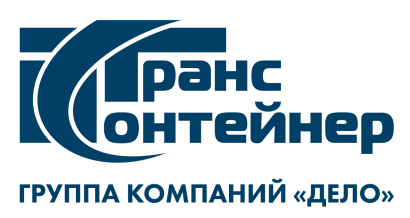 ВНИМАНИЕ!Уральский филиал ПАО «ТрансКонтейнер» информирует о внесении изменений в документацию о закупке способом размещения оферты № РО-СВЕРД-24-0001 по предмету закупки «Поставка запасных частей для контейнерных перегружателей типа «ричстакер» для нужд контейнерных терминалов Уральского филиала ПАО «ТрансКонтейнер» (далее – Размещение оферты)В документации о закупке способом Размещения оферты:1.1. подпункт а. пункта 4.3 Раздела 4 «Техническое задание» изложить в следующей редакции: в течение 2 (двух) рабочих дней направить на электронную почту Покупателя коммерческое предложение с указанием стоимости Товара, условий оплаты и срока поставки;1.2. предложение 1 пункта 3.2 Приложения № 4 «Проект договора» изложить в следующей редакции: «Поставщик в течение 2 (двух) рабочих дней рассматривает Заявку и в случае согласия направляет Покупателю подписанную со своей Стороны Заявку с  указанием стоимости Товара и иных характеристик поставки.»;1.3. пункт 7.2 Приложения № 4 «Проект договора» изложить в следующей редакции: «Срок гарантии нормального функционирования Товара в течение 12 (двенадцати) месяцев с даты подписания Сторонами товарной накладной (ТОРГ-12) или универсального передаточного документа (УПД).»;1.4. исключить из Приложения № 4 «Проект договора» пункт 15.6.5: «Санкционная оговорка (приложение № 4) (включается в текст договора при отсутствии Сторон в санкционных списках, кроме санкционных списков  Украины).».1.5. Приложение № 1 Приложения № 4 «Проект договора» изложить в следующей редакции:«Приложение № 1 к договору поставки № УРАЛд/___/___/____от «___»_______202__ г.ФОРМАЗаявка №___Адрес поставки Товара ___________________________________________________Дополнительные требования к поставляемому Товару: Товар должен быть новым, не находившимся в эксплуатации. Качество поставляемого Товара должно соответствовать требованиям Технического регламента ТР ТС 010/2011 «О безопасности машин и оборудования»; Технического регламента Таможенного союза «О безопасности колесных транспортных средств» (ТР ТС - 018 - 2011).Общая стоимость Товара составляет: ________________________________________         В том числе НДС 20%: ___________________________________________/либо без учета НДС, с связи с применениям Поставщиком упрощенной системы налогообложения(указать документ основания).Срок поставки: __________________.№№ п/пНаименование ТовараКол-воЕд. измер.Цена за ед., руб. без НДС/с НДС 20%Стоимость, руб.без НДС/с НДС 20%12Покупатель:________    ______________(подпись)                    (Ф.И.О.)                                     Поставщик:________    ______________(подпись)                    (Ф.И.О.)»                        Председатель Конкурсной комиссии Уральского филиалаПАО ТрансКонтейнер»